Инструкция по установке комплекса программ CE2TOTAL(локальная версия)Внимание! Данная инструкция предназначена для локальной инсталляции комплекса программ CE2Total. При таком способе установки данные хранятся в виде .db таблиц. Доступ к таблицам данных осуществляется посредством BDE (Borland Database Engine). Поэтому при данном типе инсталляции будет также локально установлено BDE!Требования к компьютеру и программному обеспечениюМинимальные требования к аппаратным средствам:-	Оперативная память не менее 512 Мб и 50 Мб свободного дискового пространства для установки ПО задачи.-	Процессор класса Intel Pentium II 400 MHz и выше.-	Мышь Microsoft Mouse или совместимая.-	Видеоадаптер SVGA с разрешением 1024x768 с 16-битной глубиной цвета. -	Принтер (или виртуальный принтер)Операционная система Windows и другое программное обеспечение:Операционная система Windows XP, Windows Vista, Windows 7, Windows 8, Windows 10 (с русскими региональными настройками).Программное обеспечение Microsoft Excel версии 2003 и выше (с русскими региональными настройками).УстановкаДля установки программы C2TOTAL необходимо с правами администратора запустить файл setup.exe.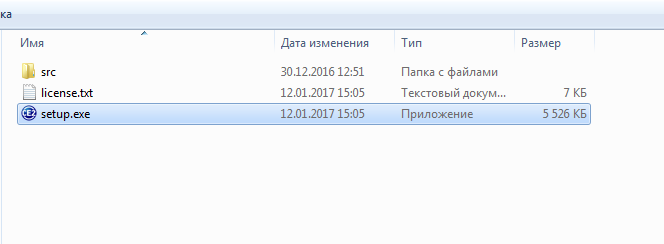 На первом экране инсталлятора для продолжения установки необходимо ознакомится с лицензионным соглашением, и принять его условия. Если вы не принимаете условия соглашения, для выхода из инсталлятора нажмите кнопку Отмена.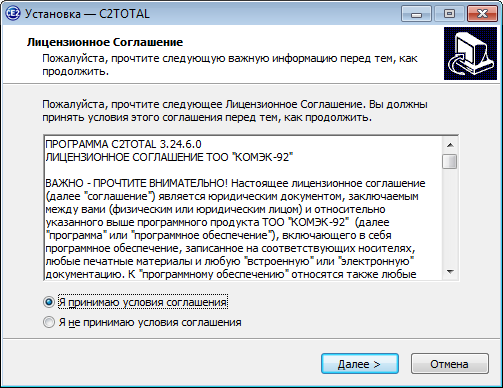 Для продолжения инсталляции нажмите Далее.На следующем шаге необходимо выбрать каталог для установки программы.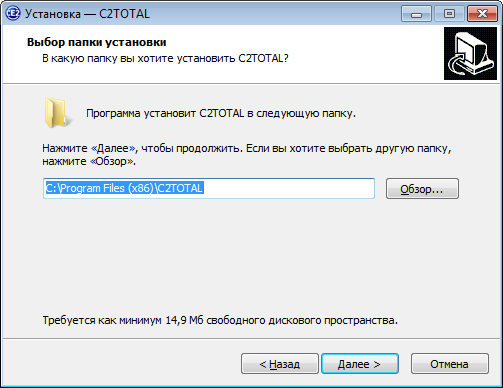 Далее, для того чтобы создать ярлык для запуска приложения на рабочем столе, необходимо установить галочку «Создать ярлык на Рабочем столе».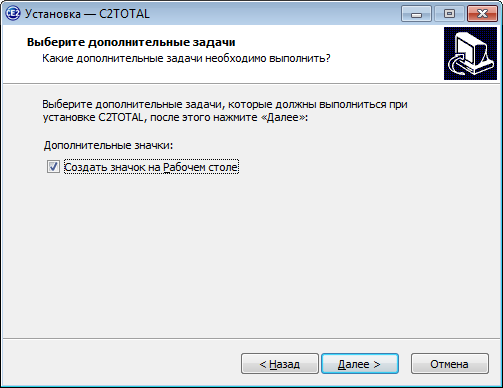 На следующем шаге проверяем параметры установки и нажимаем кнопку Установить.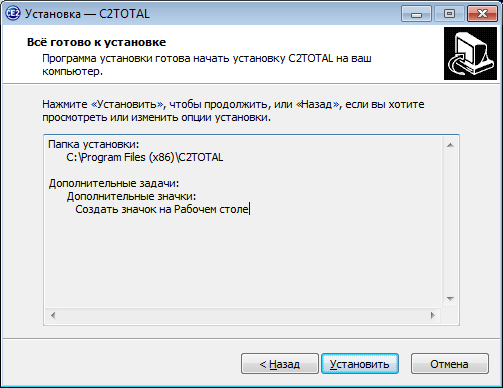 Во время установки программы C2TOTAL, также будет установлен драйвер BDE необходимый для работы приложения.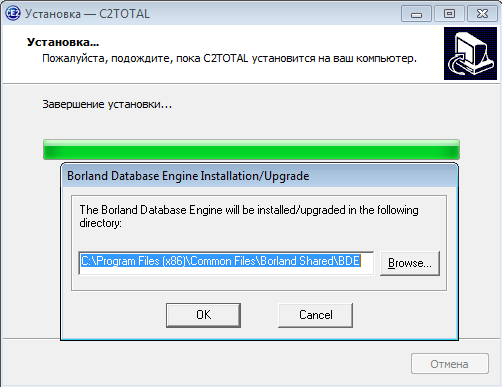 На последнем шаге мастера установки нажмите кнопку Завершить.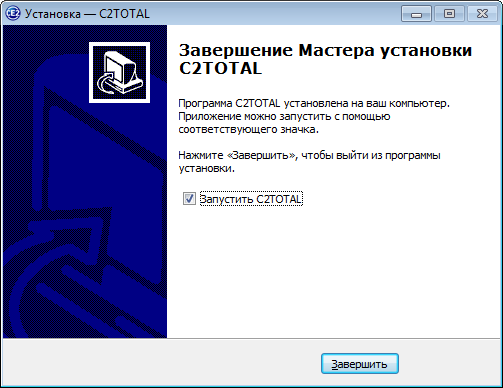 